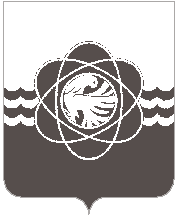 22 сессии пятого созываот 23.04.2021 № 163О принятии в собственность муниципального образования «город Десногорск» Смоленской области объектов движимого имуществаВ соответствии со статьей 26 Устава муниципального образования «город Десногорск» Смоленской области, руководствуясь пунктом 2.3 Положения о порядке владения, пользования и распоряжения муниципальным имуществом муниципального образования «город Десногорск» Смоленской области, утвержденного решением Десногорского городского Совета от 24.04.2012 № 620, рассмотрев обращение Администрации муниципального образования  «город Десногорск» Смоленской области от 05.04.2021 № 2988, учитывая рекомендации постоянной депутатской комиссии планово-бюджетной, по налогам, финансам и инвестиционной деятельности, Десногорский городской СоветР Е Ш И Л:1. Принять от Департамента Смоленской области по образованию и науке  в собственность муниципального образования «город Десногорск» Смоленской области объекты движимого имущества для общеобразовательных учреждений, согласно прилагаемому перечню. 2. Настоящее решение опубликовать в газете «Десна».Приложение          к решению Десногорского         городского Совета          от 23.04.2021 № 163Переченьдвижимого имущества, подлежащего принятию от Департамента Смоленской области по образованию и  науке в собственность муниципального образования «город Десногорск» Смоленской областиПредседатель Десногорского городского Совета                                                                   А.А. Терлецкий И.о. Главы     муниципального     образования  «город  Десногорск»   Смоленской   области                                                     Ю.В. Голякова№ п/пНаименование товараСерийный номерЦена за единицуКоли-чество, шт.Сумма, руб.Учебная литература 2139405 996,80Стул к столу шахматному РФ3 606,001243 272,00Стул поворотный с изменяемой высотой РФ7 707,00215 414,00Стул ученика 3 606,0040144 240,00Стул ученика Тип 2 (Красный) РФ3 164,001031 640,00Стул ученика Тип 2 (Серый) РФ3 164,002063 280,00Ноутбук виртуальной реальностиK2010N1055836K2010N105586996 000,002192 000,00Система виртуальной реальности (шлем в сборе, контроллеры)FA9A42001051FA9A4200105375 214,002150 428,00Многофункциональное устройство (МФУ) 3389326215338932545628 999,94257 999,88Ноутбук мобильного класса2201030120501-01722201030120501-02982201030120501-01572201030120501-03612201030120501-03232201030120501-03502201030120501-03412201030120501-01752201030120501-03652201030120501-01122201030120501-02912201030120501-01872201030120501-01762201030120501-00412201030120501-02602201030120501-01352201030120501-01222201030120501-00782201030120501-02962201030120501-027925 636,6420512 732,80Фотоаппарат с объективом Nikon D5100 kit 18-556428746712402425 000,00250 000,00Штатив Hama Gamma 1532 100,0024 200,00Аддитивное оборудование (3-D принтер) Element 3D STUDY670211200076702112000632 738,05265 476,10Интерактивный комплекс с вычислительным блоком и мобильным креплениемЖК панели:2020127005320201270052Вычислительные блоки:ZJ0354I581W20090200ZJ0354I581W2009006163 803,512327 607,02Квадрокоптер DJI тип 10K1CH3DRAJ05H0OK1CGCMRAJ8LVS68 513,712137 027,42Квадрокоптер DJI тип 20TQZH8LED00LQJ0TQZH8LED00LNZ0TQZH8MED00NAN0TQDG6AEDB64FH0TQDG6AEDBTP9L0TQDG6AEDBP69818 340,846110 045,04Смартфон SamsungR58N75M9MFRR58N63W50QP19 048,28238 096,56Телекоммуникационное оборудование Asus2 771,6025 543,20ИТОГО:2 354 998,82